Речевое развитие.Составление рассказа по картине «Куры»Цель: учить детей составлять короткий описательный рассказ по картине Задачи: знакомить с домашними животными учить сравнивать петуха и курицу (по внешнему виду ,поведению)петуха и курицы, курицы и цыплят закрепить умение самостоятельно подбирать слова ,сходные и не сходные по звучанию представление о том , что звуки в слове следуют друг за другом.Материал: картина «Куры», игрушки ( курица с цыплятами, петух).

Загадайте ребенку  загадку:

Золотой гребешок,

Масляна головушка.

Шелкова бородушка.

Что ты рано встаешь.

Громко песни поешь,

Ване спать не даешь?

О ком эта загадка?
Рассмотрите с ребенком картину  «Куры».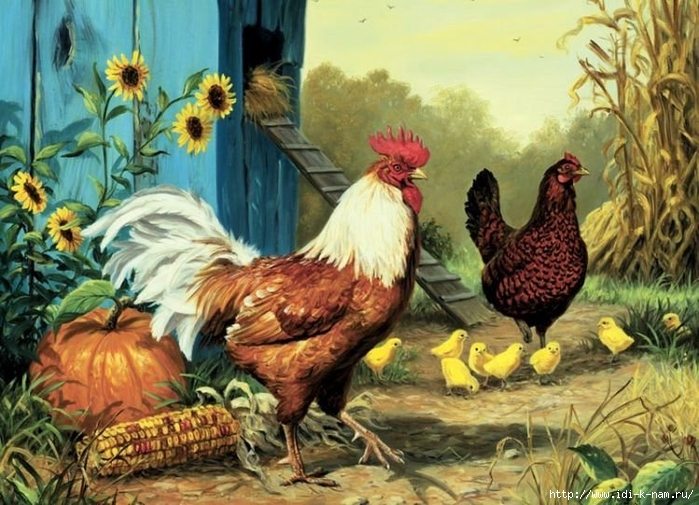 Вопросы :

1. Кто нарисован на этой картине?

2.Какой петух?

3.Что делает петух?

4.А что делает курица?

5.Посмотри на курицу и петуха, они одинаковые или нет?

6.У петуха большой гребешок, а у курицы?

7.У петуха хвост какой?

8.А у курицы какой?

Подытожьте высказывания ребенка о внешнем виде петуха и курицы .

Ходит по двору хохлатка ,

с нею желтые цыплятки.

И зовет она «Ко-ко».

Не ходите далеко!

Посмотри на цыпляток. Какие они? 
Что цыплята делают? 

 предложите ребенку послушать рассказ К. Ушинского «Петушок с семьей» и рассказать о том, что нарисовано на картине.
«Петушок с семьей»Ходит по двору петушок: на голове красный гребешок, под носом красная бородка. Нос у Пети долотцом, хвост у Пети колесцом, на хвосте узоры, на ногах шпоры. Лапами Петя кучу разгребает, курочек с цыплятами созывает:— Курочки-хохлатушки! Хлопотуньи-хозяюшки! Пестренькие-рябенькие, черненькие-беленькие! Собирайтесь с цыплятками, с малыми ребятками: я вам зернышко припас!Курочки с цыплятами собрались, разкудахталися; зернышком не поделились, передрались.Петя-петушок беспорядков не любит — сейчас семью помирил: ту за хохол, того за вихор, сам зернышко съел, на плетень взлетел, крыльями замахал, во все горло заорал: «Ку-ка-ре-ку!»
Провести с ребенком физкультминутку.

Мы сегодня рано встали (шаги на месте)

И зарядку делать стали

Руки – вверх! Руки - вниз!

Влево - вправо повернись!
Предложите ребенку отгадайте загадки:

Хвост с узорами.

Сапоги со шпорами,

Ночью распевает,

Днем время считает. (Петух.)

Квохчет, квохчет, детей созывает.

Под крыло подбирает. (Курица.)


Для чего человек разводит кур? (Ответы ребенка).
Что едят куры?
А как поет петушок? (Ответы ребенка).
Как зовет курица цыплят? (Ответы ребенка.)
А где живут эти птицы? (Ответы ребенка)


Правильно - это домашние птицы они живут рядом с человеком, который о них заботиться, ухаживает, кормит.
Каких домашних животных ты еще знаете? (Ответы ребенка).
Теперь давай поиграем. Я буду называть домашних животных, а ты говори

как они кричат: собака, корова, кошка, лошадь, утка, гусь, овца, цыпленок, свинья, петух, коза? ребенок изображает.

Как много ты узнал.

Мы крякали, лаяли и гоготали.

Мычали и хрюкать учились немного,

Пускай не осудят нас взрослые строго.